3rd GRADE ELA SUPPLIES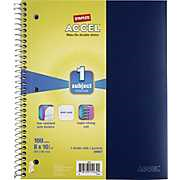 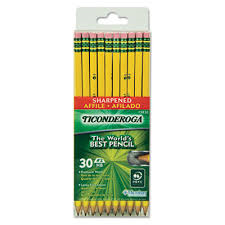 One pkg. of sharpened #2 pencilsOne durable notebook with lined paper 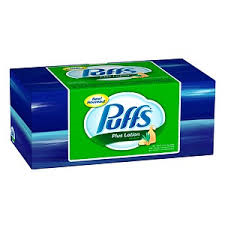 One box of tissues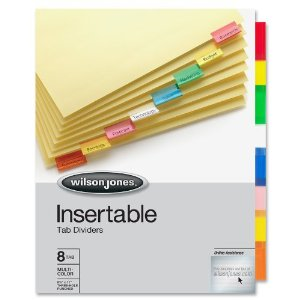 Two packages of 8 colored tabdividers 3rd GRADE MATH SUPPLIESOne pkg. of sharpened #2 pencilsOne box of tissuesOne 1 1/2’” three ring binderOne 6 pack of dry erase markersOne package of index tab dividers (6 count or larger)At least 3 different colored highlightersOne pair of student scissorsOne small pencil boxHomeroom Wish ListPlease consider donating the following items to your child’s homeroom classroom.  Thank you for your generosity!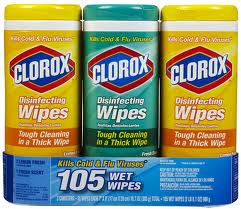 Clorox wipes 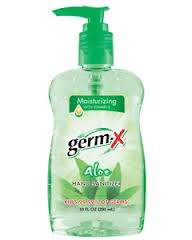 Hand sanitizer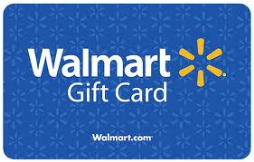 Amazon/Wal-Mart gift cards for  classroom library/supplies(Purchases will be listed on monthly newsletter.) 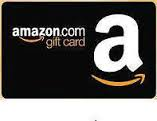 Extra tissuesExtra sharpened pencils 